5* DIAMOND PRINCESS ile 
GÜNEYDOĞU ASYA & JAPONYA
Singapur (1) (Singapur) Kota Kinabalu (Malezya) Subic Bay - Manila (Filipinler) 
Hong Kong (Çin) Taipei (Tayvan) Kochi - Osaka/Kyoto - Shimizu - Tokyo (Japonya)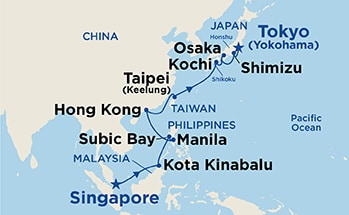 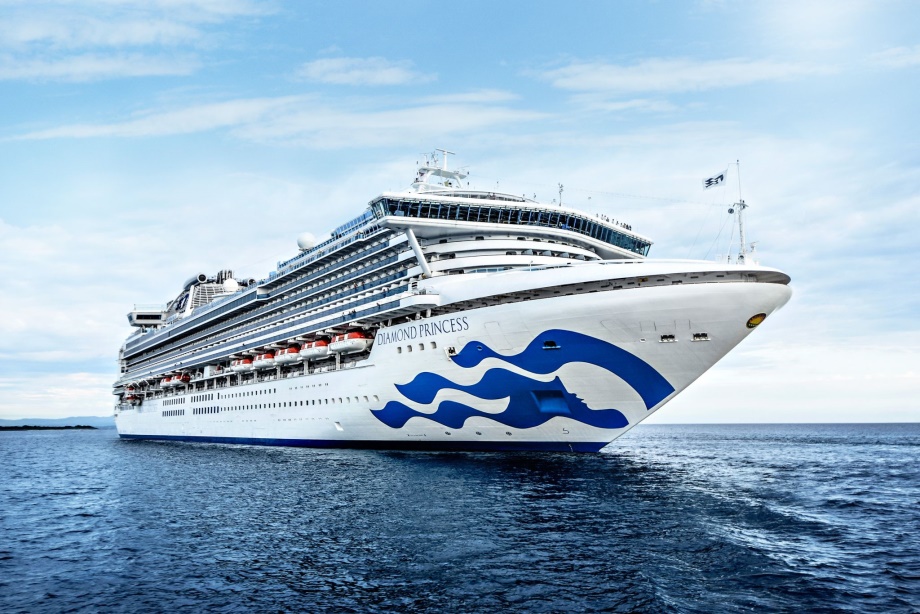 29 Aralık 2020 - 14 Ocak 2021 / 16 Gece 17 Gün
1. Gün / 29.12.2020		İSTANBUL - SİNGAPUR  İstanbul Havalimanı, Dış Hatlar Terminali, Türk Havayolları kontuarı önünde saat 00.05’de buluşma. Check-in, pasaport ve gümrük kontrolleri sonrası Türk Havayolları’nın TK54 no’lu seferi ile saat 01.55’de Singapur’a hareket. Yerel saat ile 17.35’da varışı takiben havalimanında bizleri bekleyen aracımız ile otelimize transfer. Giriş işlemleri sonrası odanıza yerleşme ve serbest zaman. Arzu eden misafirlerimiz için ekstra Singapur gece turu. Geceleme otelimizde.
2. Gün / 30.12.2020		SİNGAPURArzu eden misafirlerimiz sabah erken başlangıçlı ekstra Singapur şehir turuna katılabilirler. Tura katılmayan misafirlerimiz için serbest zaman sonrası otelden öğlen çıkış işlemleri ve takibinde bizleri bekleyen aracımız ile Singapur Limanı’nda demirli olan Diamond Princess Gemisi’ne transfer. Pasaport ve check-in işlemlerinin ardından kabininize yerleşme ve serbest zaman. Gemimiz 16.00’da limandan hareket edecektir.16. Gün / 13.01.2021		YOKOHAMA - TOKYO - İSTANBULGemimiz yerel saat ile 06.00'da Yokohama Limanı’na yanaşacaktır. Gemide alınan kahvaltı ve çıkış işlemleri sonrası limanda bizleri bekleyen aracımız ile Tokyo Haneda Havalimanı’na transfer. Arzu eden misafirlerimiz transfer öncesi ekstra tura katılabilir yada transfer sonrası valizlerini havalimanı emanetine bırakarak check-in saatine kadar şehir merkezinde serbest zaman geçirebilir. Check-in, pasaport ve gümrük kontrolleri sonrası Türk Havayolları’nın TK199 no’lu seferi ile saat 22.55’de İstanbul Havalimanı’na hareket. Geceleme uçakta.17. Gün / 14.01.2021		İSTANBULYerel saat ile 05.45’de İstanbul Havalimanı’na varış ve programın sonu. FİYATLARIMIZA DAHİL OLAN HİZMETLER* Türk Havayolları ile İstanbul - Singapur / Tokyo - İstanbul arası ekonomi sınıfı uçak bileti* Gemide 14 gece 15 gün tam pansiyon konaklama ve gemi içerisindeki tüm aktiviteler* Gemi tarafından hazırlanan Yılbaşı eğlenceleri ve etkinlikleri* Singapur’da 1. sınıf, merkezi otelde 1 gece konaklama* Programda belirtilen tüm transferler* Tecrübeli rehberlik hizmeti (Yeterli kişi sayısı sağlandığı takdirde Türkçe rehberlik hizmeti verilecektir.)FİYATLARIMIZA DAHİL OLMAYAN HİZMETLER* Gemideki tüm alkollü ve bazı alkolsüz içecekler* Kişisel harcamalar (Telefon, kuru temizleme, internet vb.)* Gemi veya rehberiniz tarafından organize edilecek tüm ekstra turlar* Havalimanı & Liman vergileri
* Seyahat sağlık ve iptal sigortası * Geminin servis personeli bahşişleri	* Vize ücreti * Yurtdışı çıkış harcı	
5* DIAMOND PRINCESS Yapım tarihi: 2004Yolcu sayısı: 2670 kişiPersonel sayısı: 1100 kişiTonaj: 115.875 gross tonUzunluk: 288.3 metreGenişlik: 37.5 metreKabin sayısı: 1337Yolcu katı sayısı: 13NOTLAR VE BİLMENİZ GEREKENLER; *Programda belirtilen saatler havayolu ve gemi firmasından alınmıştır. Saatlerde oluşabilecek herhangi bir değişiklikten acentemiz sorumlu değildir. Dolayısıyla herhangi bir saat değişikliği durumunda acentemiz programın içeriğini düzenleme hakkını saklı tutar. Ayrıca deniz & nehir turlarımızda ani gelişen liman şartları, kötü hava şartları, su seviye değişimi, deniz & nehir trafiği, nehir seviye havuzlarındaki grev vb. “fors majör” nedenlerden ötürü gemi firması ve gemi kaptanı programda değişiklik yapma hakkına sahiptir. Bu değişikliklerden acentemiz sorumlu olmayacaktır.*Tura başlangıç için acentemiz tarafından bildirilen saatlerde belirtilen havalimanında ya da geminin yanaşacağı limanda hazır bulunmayan, uçağı ya da gemiyi kaçırarak binemeyen yolcuların seyahati gerçekleştirememelerinden acentemiz sorumlu olmayacaktır. Uçağı ya da gemiyi kaçıran yolcuların tura yeniden dahil olmaları için gerekli olacak ulaşım masrafları kendilerine aittir.*Uçak yolculuğu esnasında her yolcunun kabin içine maksimum 8 kg ve 40 cm (yükseklik) x 23 cm (en) x 55 cm (boy) ebatlarında bir parça eşya alma hakkı vardır. Bununla birlikte her yolcu uçağın bagajına vermek kaydıyla yanına 1 adet valiz alabilme hakkına sahiptir. Bu valizin izin verilen ücretsiz kilo sınırı havayolu şirketi, uçuş güzergahı ve biletin sınıfına göre değişkenlik göstermektedir. Uçuş öncesi lütfen biletinizden veya acentemizden teyit ediniz.  *Gemiye yapılan check-in esnasında istisnasız her yolcunun (çiftlerde sadece 1 kişi) manyetik “cruise card”larını alırken kredi kartını ibraz etmesi veya nakit depozit yatırması gerekmektedir. Bu ibraz sonucunda her kredi kartından kişi başına ortalama 300 USD’lik bir provizyon çekimi yapılacaktır. Bunun nedeni sizler gemiye check-in yaptıktan sonra seyir esnasında gemi içinde yapacağınız ekstra harcamalar içindir. Gemi içindeki ekstra harcamalarınızı check-in esnasında sizlere verilmiş olan bu manyetik cruise card ile yapabileceksiniz. Gemide casino haricinde hiç bir yerde nakit para geçmemektedir. Tüm harcamalarınızı odalarınızdaki interaktif televizyonlardan, gemi içerisindeki interaktif ekranlardan veya resepsiyondan takip edebilirsiniz. *Gemiye alkollü içki, ütü, saç kurutma makinası, kettle, biberon ısıtıcı, elektrikli battaniye vb. eşyalar sokmak kesinlikle yasaktır. Her kabinde saç kurutma makinası bir çok kabinde kettle mevcuttur.*Gemi seyahatimizin başlangıcında valizleriniz için belirli renklerde valiz etiketleri tahsis edilecektir. Bu etiketlerin eksiksiz doldurulması valizlerinizin kabinlerinize doğru olarak gelmesi açısından son derece önemlidir.*Valizleriniz geminin ilk kalkış gününde akşam geç vakite kadar kabinize gelmeyebilir. Bu yoğunluk ve kalabalıktan kaynaklanan, kesinlikle geminin sorumluluğunda olan bir durumdur. Bu yüzden gemiye bineceğiniz ilk gün önemli ihtiyaçlarınızı küçük bir el çantasına koyup yanınıza almanızda fayda vardır.*Acil bir durumda tahliye prosedürlerini tanımanız açısından seyahatinizin ilk günü çok kısa sürecek bir güvenlik tatbikatı ve brifingi yapılacaktır. Katılımı son derece önemlidir. Tatbikattaki buluşma noktasına rehberleriniz ve odanızdan sorumlu gemi çalışanı yönlendirmektedir.*Gemi yolculuğu sırasında masanızın ilk gün belirlendiği, ana alakart restaurantta alacağınız akşam yemeklerinden bazıları resmi akşam yemeği olacaktır. Gemi kuralları gereği burada yemek isteyen her erkek yolcumuzun takım elbise, kadın yolcumuzun da gece elbisesi giyinmesi zorunludur. Arzu eden yolcularımız bu resmi akşamlarda ya da diğer akşamlarda yemeklerini geminin başka restaurantlarında ve açık büfesinde alma hakkına sahiptir.*Geminin ücretli olan uydu bağlantılı internet sisteminden faydalanabilirsiniz. Maliyetinin düşük olması için mutlaka gemi tarafından önerilen paketleri tercih ediniz.*Gemide her akşam, bir sonraki güne ait ayrıntılı bir program kabininize teslim edilecektir. Bu programda, gemi içerisindeki tüm aktiviteler, eğlence organizasyonlarına dair bilgiler ve önemli notlar eksiksiz şekilde yer almaktadır. *Tur süresince tüm özel eşyalarınıza titizlikle sahip çıkmanızı önemle rica ederiz. Gemide tüm kabinlerde değerli eşyalarınızı muhafaza edebileceğiniz bir kasa mevcuttur. Acentamız kabinde ve bagajda unutulan para veya değerli eşyaların kaybolmasından ve çalınmasından dolayı sorumluluk üstlenmemektedir. Bulunan eşyalarınızın bulunduğu ülkeden karşı ödemeli kargo hizmeti ile tarafınıza gönderilmesi konusunda destek sağlanacaktır.*Tur başlangıcından sonraki günlerde de geminin limanlardaki kalkış saatlerine kesinlikle riayet edilmesi gerekmektedir. Limanlarda geminin kalkış saatinden en geç 45 dakika önce gemiye giriş yapılması gerekmektedir. Aksi takdirde gemiye giriş yapamayabilirsiniz. Böyle bir durumdan acentemiz sorumlu olmayacaktır. Gemi turuna izin verilen uygun bir limandan yeniden dahil olunması için gerekli olacak ulaşım masrafları yolcunun kendisine aittir.*Cruise gemilerinde uzman doktorların ve tıbbi personelin hizmet verdiği, donanımlı Sağlık Merkezi bulunmaktadır. Acil durum numarasını arayarak 24 saat boyunca acil durum hizmetlerinden de yararlanmak mümkündür. Gemide sunulan sağlık hizmetleri ücretlidir. Nehir gemilerinde sağlık personeli bulunmamakta olup acil durumlarda ambulansların gemiye ulaşması mümkündür.*Gemi seyahatinizin sonunda ise valizlerinizi toplayarak bir gece önceden kabinlerinize bırakılacak etiketleri takarak saat 00.00’a kadar kabin kapılarınızın önüne bırakmanız gerekmektedir. Ertesi sabah gemiden çıkış işlemleri sonrasında valizler geminin dışında bulunan istasyonlardan yolcular tarafından teslim alınacaktır.Mutlu bir seyahat geçirmenizi dileriz…GÜNLİMANÜLKEVARIŞKALKIŞ3Denizde seyir4Kota KinabaluMalezya12.0020.005Denizde seyir6Subic BayFilipinler09.0019.007ManilaFilipinler07.0018.008Denizde seyir9Hong KongÇin07.0022.0010Denizde seyir11Taipei (Keelung)Tayvan07.0017.00GÜNLİMANÜLKEVARIŞKALKIŞ12Denizde seyir13KochiJaponya12.0021.0014Osaka (Kyoto)Japonya07.0019.0015ShimizuJaponya12.0021.00TUR ÜCRETİ  (Kişi Başı)                                İç Kabin2299 €İç Kabin Tek Kişi Farkı1449 €Kısıtlı Manzaralı Dış Kabin2499 €Kısıtlı Manzaralı Dış Kabin Tek Kişi Farkı1649 €Dış Kabin2749 €Dış Kabin Tek Kişi Farkı1899 €Balkonlu Kabin2999 €Balkonlu Kabin Tek Kişi Farkı2149 €Suit Kabinsorunuz3/4. Kişi (yetişkin & çocuk)sorunuzİLAVE ÜCRETLER (Kişi Başı)Liman Vergisi510 EuroHavalimanı Vergisi & Seyahat Sağlık ve İptal Sigortası
(70 yaş ve üstü yolcular için sigorta sürprimi uygulanır)390 EuroGemi Bahşişleri203 $ / gemide nakit yada kredi kartıyla ödenir.Vize BilgisiVizesiz ProgramÖnemli Not: Yukarıdaki fiyatlar bilgi amaçlı olup, satış anında güncel fiyat listesi ile kontrol edilmelidir.Önemli Not: Yukarıdaki fiyatlar bilgi amaçlı olup, satış anında güncel fiyat listesi ile kontrol edilmelidir.